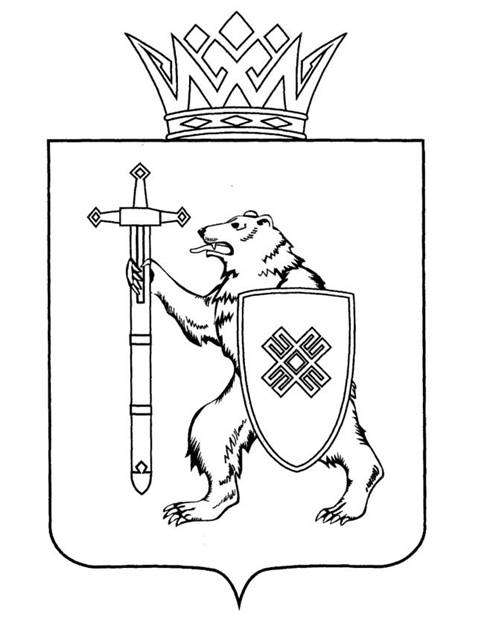 Тел. (8362) 64-14-17, 64-13-99, факс (8362) 64-14-11, E-mail: info@gsmari.ruПРОТОКОЛ № 88ЗАСЕДАНИЯ КОМИТЕТАПОВЕСТКА ДНЯ:1. Об отчете Центральной избирательной комиссии Республики 
Марий Эл о поступлении и расходовании средств республиканского бюджета Республики Марий Эл, выделенных на подготовку 
и проведение выборов Главы Республики Марий Эл.Материалы по данному вопросу прилагаются к протоколу.По вопросу замечания и предложения со стороны членов Комитета 
не поступили.Комитет решил:1. Внести на рассмотрение Государственного Собрания Республики Марий Эл проект постановления Государственного Собрания Республики Марий Эл «Об отчете Центральной избирательной комиссии Республики Марий Эл о поступлении и расходовании средств республиканского бюджета Республики Марий Эл, выделенных на подготовку и проведение выборов Главы Республики Марий Эл».2. Направить проект постановления Государственного Собрания Республики Марий Эл «Об отчете Центральной избирательной комиссии Республики Марий Эл о поступлении и расходовании средств республиканского бюджета Республики Марий Эл, выделенных 
на подготовку и проведение выборов Главы Республики Марий Эл» 
на рассмотрение комитетов Государственного Собрания Республики 
Марий Эл.Решение принято единогласно.2. Об отчете Центральной избирательной комиссии Республики 
Марий Эл о расходовании средств республиканского бюджета Республики Марий Эл, выделенных на подготовку и проведение дополнительных выборов депутата Государственного Собрания Республики Марий Эл седьмого созыва.Материалы по данному вопросу прилагаются к протоколу.По вопросу замечания и предложения со стороны членов Комитета 
не поступили.Комитет решил:1. Внести на рассмотрение Государственного Собрания Республики Марий Эл проект постановления Государственного Собрания Республики Марий Эл «Об отчете Центральной избирательной комиссии Республики Марий Эл о расходовании средств республиканского бюджета Республики Марий Эл, выделенных на подготовку и проведение дополнительных выборов депутата Государственного Собрания Республики Марий Эл седьмого созыва».2. Направить проект постановления Государственного Собрания Республики Марий Эл «Об отчете Центральной избирательной комиссии Республики Марий Эл о расходовании средств республиканского бюджета Республики Марий Эл, выделенных на подготовку и проведение дополнительных выборов депутата Государственного Собрания Республики Марий Эл седьмого созыва» на рассмотрение комитетов Государственного Собрания Республики Марий Эл.Решение принято единогласно.3. Об отчете Центральной избирательной комиссии Республики 
Марий Эл о расходовании средств республиканского бюджета Республики Марий Эл, выделенных на подготовку и проведение выборов депутатов Собрания депутатов городского поселения Килемары Килемарского муниципального района Республики 
Марий Эл первого созыва.Материалы по данному вопросу прилагаются к протоколу.По вопросу замечания и предложения со стороны членов Комитета 
не поступили.Комитет решил:1. Внести на рассмотрение Государственного Собрания Республики Марий Эл проект постановления Государственного Собрания Республики Марий Эл "Об отчете Центральной избирательной комиссии Республики Марий Эл о расходовании средств республиканского бюджета Республики Марий Эл, выделенных на подготовку и проведение выборов депутатов Собрания депутатов городского поселения Килемары Килемарского муниципального района Республики Марий Эл первого созыва".2. Направить проект постановления Государственного Собрания Республики Марий Эл "Об отчете Центральной избирательной комиссии Республики Марий Эл о расходовании средств республиканского бюджета Республики Марий Эл, выделенных на подготовку и проведение выборов депутатов Собрания депутатов городского поселения Килемары Килемарского муниципального района Республики Марий Эл первого созыва" на рассмотрение комитетов Государственного Собрания Республики Марий Эл.Решение принято единогласно.4. О проекте постановления Государственного Собрания Республики Марий Эл "О Председателе Государственной счетной палаты Республики Марий Эл".Материалы по данному вопросу прилагаются к протоколу.По вопросу замечания и предложения со стороны членов Комитета 
не поступили.Комитет решил:1. Кандидатуру Акчурина Ильи Леонтьевич для назначения 
на должность Председателя Государственной счетной палаты Республики Марий Эл поддержать.2. Внести на рассмотрение Государственного Собрания Республики Марий Эл проект постановления Государственного Собрания Республики Марий Эл "О Председателе Государственной счетной палаты Республики Марий Эл".3. Направить проект постановления Государственного Собрания Республики Марий Эл "О Председателе Государственной счетной палаты Республики Марий Эл" на рассмотрение комитетов Государственного Собрания Республики Марий Эл.Решение принято5. О проекте постановления Государственного Собрания Республики Марий Эл "О досрочном освобождении от должности заместителя Председателя Государственной счетной палаты Республики Марий Эл".Материалы по данному вопросу прилагаются к протоколу.По вопросу замечания и предложения со стороны членов Комитета 
не поступили.Комитет решил:1. Внести на рассмотрение Государственного Собрания Республики Марий Эл проект постановления Государственного Собрания Республики Марий Эл "О досрочном освобождении от должности заместителя Председателя Государственной счетной палаты Республики Марий Эл".2. Направить проект постановления Государственного Собрания Республики Марий Эл "О досрочном освобождении от должности заместителя Председателя Государственной счетной палаты Республики Марий Эл" на рассмотрение комитетов Государственного Собрания Республики Марий Эл.Решение принято единогласно.6. О проекте постановления Государственного Собрания Республики Марий Эл "О прогнозе социально-экономического развития Республики Марий Эл на 2023 год и на плановый период 2024 
и 2025 годов".Материалы по данному вопросу прилагаются к протоколу.По вопросу замечания и предложения со стороны членов Комитета 
не поступили.Комитет решил:1. Внести на рассмотрение Государственного Собрания Республики Марий Эл проект постановления Государственного Собрания Республики Марий Эл «О прогнозе социально-экономического развития Республики Марий Эл на 2023 год и на плановый период 2024 и 2025 годов».2. Направить проект постановления Государственного Собрания Республики Марий Эл «О прогнозе социально-экономического развития Республики Марий Эл на 2023 год и на плановый период 2024 и 2025 годов» в комитеты Государственного Собрания Республики Марий Эл для рассмотрения.Решение принято единогласно.7. О проведении публичных слушаний по проекту республиканского бюджета Республики Марий Эл на 2023 год 
и на плановый период 2024 и 2025 годов.Материалы по данному вопросу прилагаются к протоколу.По вопросу замечания и предложения со стороны членов Комитета 
не поступили.Комитет решил:Предложить Президиуму Государственного Собрания Республики Марий Эл принять решение:- о проведении с 14 часов 3 ноября до 14 часов 10 ноября 2022 года публичных слушаний в заочной форме по проекту республиканского бюджета Республики Марий Эл на 2023 год и на плановый период 2024 
и 2025 годов;- о размещении до 14 часов 3 ноября 2022 года на официальном сайте Государственного Собрания Республики Марий Эл в структуре официального интернет-портала Республики Марий Эл текст проекта закона Республики Марий Эл «О республиканском бюджете Республики Марий Эл на 2023 год и на плановый период 2024 и 2025 годов» и информационное сообщение о проведении публичных слушаний по проекту республиканского бюджета Республики Марий Эл на 2023 год и на плановый период 
2024 и 2025 годов (прилагается).Решение принято единогласно.8. О предложениях к плану деятельности Государственной счетной палаты Республики Марий Эл на 2023 год.Материалы по данному вопросу прилагаются к протоколу.По вопросу замечания и предложения со стороны членов Комитета 
не поступили.Комитет решил:1. Направить обращение Председателя Государственной счетной палаты Республики Марий Эл С.Ф.Каргальского в комитеты Государственного Собрания Республики Марий Эл для рассмотрения.2. Рекомендовать комитетам Государственного Собрания Республики Марий Эл внести предложения к плану деятельности Государственной счетной палаты Республики Марий Эл на 2023 год в срок до 22 ноября 
2022 года и направить их в Комитет по бюджету.Решение принято единогласно.9. Проект федерального закона № 203297-8 "О внесении изменений 
в Бюджетный кодекс Российской Федерации" (в части обеспечения прозрачности (открытости) информации о предоставлении субсидий юридическим лицам, индивидуальным предпринимателям, физическим лицам – производителям товаров, работ, услуг) – внесен Правительством Российской Федерации.10. Проект федерального закона № 182210-8 "О внесении изменения в статью 217 части второй Налогового кодекса Российской Федерации" (в части расширения перечня доходов, полученных добровольцами (волонтерами), освобождаемых от налогообложения) – внесен сенатором РФ А.А.Турчаком, депутатами Государственной Думы О.Н.Занко, А.А.Бичаевым, А.П.Метелевым, О.В.Тимофеевой. (принят в первом чтении).11. Проект федерального закона  № 210913-8 "О внесении изменения в статью 217 части второй Налогового кодекса Российской Федерации" (в части расширения перечня доходов, освобождаемых 
от обложения налогом на доходы физических лиц) – внесен депутатами Государственного Думы Л.Э.Слуцким, С.И.Неверовым, Я.Е.Ниловым 
и др.12. Проект федерального закона № 212657-8 "О внесении изменений в Федеральный закон "О применении контрольно-кассовой техники при осуществлении расчетов в Российской Федерации" 
(о формировании сведений при расчетах за маркированный товар) - внесен Правительством Российской Федерации.13. Проект федерального закона № 212369-8 "О внесении изменений в статьи 1 и 2 Федерального закона "О проведении эксперимента по установлению специального налогового режима "Налог на профессиональный доход" (о введении на территории 
города Байконур специального налогового режима "Налог 
на профессиональный доход") - внесен Правительством Российской Федерации.14. Проект федерального закона № 212109-8 "О внесении изменений в часть вторую Налогового кодекса Российской Федерации" (об увеличении критериев применения упрощенной системы налогообложения) – внесен Ярославской областной Думой.По 9 - 14 вопросам об информации о проектах федеральных законов, законодательных инициативах и обращениях законодательных (представительных) органов государственной власти субъектов Российской Федерации, поступивших на рассмотрение Комитета, Комитет решил:Информацию принять к сведению.Решение принято единогласно.Секретарь Комитета                                                                       С.М.МартьяновМАРИЙ ЭЛ РЕСПУБЛИКЫН КУГЫЖАНЫШ ПОГЫНЖОГОСУДАРСТВЕННОЕ СОБРАНИЕ РЕСПУБЛИКИ МАРИЙ ЭЛБЮДЖЕТ КОМИТЕТКОМИТЕТ ПО БЮДЖЕТУЛенин проспект, 29-ше,Йошкар-Ола, 424001Ленинский проспект, 29,г. Йошкар-Ола, 42400103 ноября 2022 года10:00ЗаочноеЧлены Комитета:Участвуют в заседании:1. Моисеев Алексей ИвановичЗаочно2. Вахитова Екатерина ДинаровнаОтсутствует3. Мартьянов Сергей МихайловичЗаочно4. Аверин Анатолий ВасильевичЗаочно5. Глущенко Наталия ВладимировнаЗаочно6. Керимов Февзи ВелиевичЗаочно7. Насыбуллин Альберт РашидовичЗаочно8. Пономарев Андрей СергеевичЗаочно